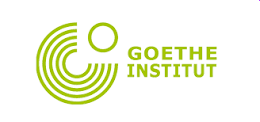 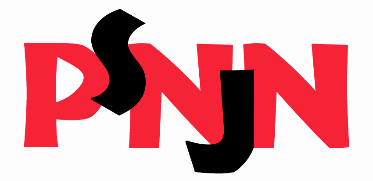 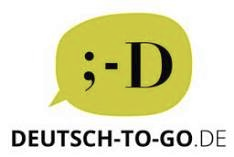  „Lust auf Lesen? – VI Ogólnopolski Konkurs Języka Niemieckiego Polskie Stowarzyszenie Nauczycieli Języka Niemieckiego                        Etap szkolny (A1-A2)  12 stycznia 2023Droga Uczennico! Drogi Uczniu!Cieszymy się, że bierzesz udział w naszym Konkursie i życzymy Ci powodzenia!Pamiętaj! Nie musisz rozumieć każdego słowa, aby zrozumieć, o czym jest tekst!Wszystkie rozwiązania nanieś na kartę odpowiedzi!Za test możesz uzyskać maksymalnie 40 punktów. Na rozwiązanie wszystkich zadań masz 60 minut.Zadanie 1. Uzupełnij streszczenie tekstu „Welches EU-Land ist Ihr Lieblingsland?” na podstawie jego treści. Za każdą poprawnie uzupełnioną lukę otrzymasz 1 punkt (max. 6 punktów).Drei Lieblingsländer der befragten Deutschen sind: 1.1. Deutschland, Italien und 1.2. Spanien. An den Plätzen von 4 bis 6 befinden sich Österreich, 1.3. Frankreich und Schweden. 1.4.Österreich ist auch das Lieblingsland von den Bewohnern in Bayern. Die Bewohner von Nordrhein-Westfalen haben 1.5. die Niederlande besonders gern, das Lieblingsland von den Menschen in Schleswig-Holstein ist 1.6. Dänemark.Zadanie 2. Jak nazywają się mieszkanki i mieszkańcy wymienionych państw? Za każde poprawnie utworzone określenie otrzymasz 1 punkt (max. 8 punktów).Bewohner					Bewohnerinnen2.1. Deutschland - der Deutsche			2.5. Italien - die Italienerin2.2. Spanien - der Spanier				2.6. Österreich - die Österreicherin2.3. Frankreich - der Franzose			2.7. Schweden - die Schwedin2.4. die Niederlande - der Niederländer		2.8. Dänemark - die DäninZadanie 3. Które zdanie jest zgodne z treścią tekstu „Rund ums Eis”? Zaznacz znakiem X w odpowiedniej rubryce: richtig (prawda) lub falsch (fałsz). Za każde poprawne rozwiązanie otrzymasz 1 punkt (max. 7 punktów). Zadanie 4. Zapisz słownie podane liczby lub daty, zwracając uwagę (tam gdzie jest to konieczne) na poprawność gramatyczną. Za każde poprawne rozwiązanie otrzymasz 1 punkt (max. 6 punktów).4.1. vor 4.000 Jahren - vor viertausend Jahren4.2. im 13. Jahrhudert - im dreizehnten Jahrhundert4.3. das sind 114 Kugeln - das sind (ein)hundertvierzehn Kugeln4.4. angeblich 18 Liter - angeblich achtzehn Liter4.5. stehen auf Platz 5 - stehen auf Platz fünf4.6. Eis des Jahres 2022 - Eis des Jahres zweitausendzweiundzwanzigZadanie 5. Znajdź w tekście „Orte, die wie Verben heißen” niemieckie odpowiedniki podanych słów i zapisz je w formie bezokoliczników. Za każde poprawne rozwiązanie otrzymasz 1 punkt (max. 8 punktów).5.1. kąpać się - baden5.2. jeść - essen5.3. dawać - geben5.4. śmiać się - lachen 5.5. brać - nehmen5.6. wysyłać - senden5.7. śpiewać - singen5.8. wiedzieć - wissenZadanie 6. Uzupełnij poniższe zdania poprawną formą wybranego czasownika z zadania 5. Za każde poprawne rozwiązanie otrzymasz 1 punkt (max. 5 punktów).6.1. Wie alt ist deine Freundin? - Ich weiß es nicht.6.2. Was isst du gern zum Frühstück? - Ein Schinkenbrötchen mit Salat.6.3. Mein Bruder badet im Meer am liebsten. Er mag Wellen und Strand.6.4. Meine Mutter nimmt einen Kaffee und ein Stück Apfelstrudel im Eiscafe.	6.5. Singt ihr gern Lieder in Musik?richtigfalsch3.1.Tekst opowiada o rocznym średnim spożyciu lodów w Niemczech w Monachium i Kilonii.x3.2.Między Monachium a Kilonią jest najwięcej włoskich lodziarni w Niemczech.x3.3.Lody wynaleziono prawdopodobnie przed 4000 laty w Chinach.x3.4.W Europie lody uchodziły za deser dla ubogich.x3.5.Najwięcej lodów spożywają mieszkańcy Nowej Zelandii.x3.6.Ulubionymi smakami lodów w Niemczech są: wanilia, czekolada i stracciatella.x3.7.Lodem roku 2022 została kombinacja smaków cytryna-bazylia.x